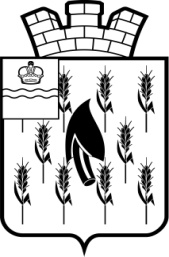 CОБРАНИЕ ПРЕДСТАВИТЕЛЕЙГОРОДСКОГО ПОСЕЛЕНИЯ "ПОСЕЛОК ВОРОТЫНСК"РЕШЕНИЕот      04 апреля  2024г.                                                                                       №    19     "О признании утратившим силуРешения Собрания Представителей городского поселения «Поселок Воротынск»от 22.08.2017г. № 31"  В связи с рассмотрением протеста заместителя  прокурора Бабынинского района юриста 1 класса Кирюхиной Ю.А. от 15.03.2024г. № 7-6-2024Собрание представителей  РЕШИЛО:1. Признать утратившим силу   Решение Собрания Представителей городского поселения «Поселок Воротынск» от 22.08.2017г. № 31 "О порядке размещения нестационарных торговых объектов на территории городского поселения «Поселок Воротынск».2.  Настоящее постановление вступает в силу со дня его принятия и подлежит опубликованию.Глава городского поселения"Поселок  Воротынск"                                                                        О.И. Литвинова